МИНИСТЕРСТВО ПРОСВЕЩЕНИЯ РОССИЙСКОЙ ФЕДЕРАЦИИДепартамент образования и науки Чукотского автономного округаУправление социальной политики Администрации Анадырского муниципального районаМБОУ «Центр образования с. Мейныпильгыно»РАБОЧАЯ ПРОГРАММАОСНОВНОГО ОБЩЕГО ОБРАЗОВАНИЯкурса внеурочной деятельностидуховно-нравственного направления«Родной (чукотский) язык»(для 5-9 классов)Программу составил:учитель родного языкаТевлянаут М.В.с. Мейныпильгыно, 2022ПОЯСНИТЕЛЬНАЯ ЗАПИСКАПрограмма курса внеурочной деятельности духовно – нравственного направления «Родной (чукотский) язык» составлена в соответствии с:Законом «Об образовании в Российской Федерации» от 29.12.2012 г. №273-ФЗ;Постановлением Главного государственного санитарного врача Российской Федерации от 4 июля 2014 г. N 41 г. Москва СанПиН 2.4.2.2821-10 «Санитарно-эпидемиологические требования к условиям и организации обучения в общеобразовательных учреждениях от 29 декабря 2010 г. № 189; Федеральным государственным образовательным стандартом начального общего образования от 31.05.2021 г. № 285 (далее – Приказ 285);Примерной программой воспитания (одобрено  решением  ФУМО  от 02.06.2020 г.)Приказом Минпросвещения России от 02.08.2022 N 653 "Об утверждении федерального перечня электронных образовательных ресурсов, допущенных к использованию при реализации имеющих государственную аккредитацию образовательных программ начального общего, основного общего, среднего общего образования" (Зарегистрировано в Минюсте России 29.08.2022 N 69822).ОБЩАЯ ХАРАКТЕРИСТИКА КУРСА ВНЕУРОЧНОЙ ДЕЯТЕЛЬНОСТИ «РОДНОЙ (ЧУКОТСКИЙ) ЯЗЫК»Программа детализирует и раскрывает содержание стандарта, определяет общую стратегию обучения, воспитания и развития учащихся средствами учебного предмета в соответствии с целями изучения чукотского языка, которые определены стандартом.Программа построена с учетом принципов системности, научности и доступности, а также преемственности и перспективности между различными разделами курса. В основе программы лежит принцип единства.Язык - по своей специфике и социальной значимости - явление уникальное: он является средством общения и формой передачи информации, средством хранения и усвоения знаний, частью духовной культуры чукотского народа, средством приобщения к богатствам чукотской культуры и литературы.Чукотский язык - национальный язык чукотского народа, проживающего на территории Чукотского полуострова Российской Федерации. Изучение предмета «Чукотский язык» на уровне основного общего образования нацелено на личностное развитие обучающихся, так как формирует представление о единстве и многообразии языкового и культурного пространства Чукотки, о чукотском языке как духовной, нравственной и культурной ценности народа.Одним из основных показателей уровня развития национальной культуры является знание родного языка.Родной (чукотский) язык входит в общеобразовательную область «Филология». Основное назначение родного языка состоит в формировании коммуникативной компетенции, то есть способности и готовности осуществлять иноязычное межличностное и межкультурное общение с носителями языка. Предметом обучения в основной школе является современный чукотский литературный язык.Данная программа предназначена для учащихся основного общеобразовательного учреждения, не владеющих чукотским языком. В настоящий момент ситуация с языками коренных малочисленных народов Севера требует к себе пристального внимания, и меры по сохранению и развитию языков необходимо применять уже сейчас. Поэтому данная программа по чукотскому языку в настоящий момент актуальна.При прохождении курса чукотского языка по данной программе учащиеся овладевают коммуникативными умениями, что поможет им общаться и в устной, и в письменной речи; и языковыми знаниями, и этнокультуроведческими, а именно: знанием истории родного края, материальной и духовной жизни чукотского народа.В программе выделяем главную цель уроков чукотского языка, которая заключается в закреплении знаний языка и культуры в целом. Язык и культура народа неразрывно связаны между собой.Программа предусматривает обучение и воспитание учащихся «с максимальным учётом тех общественных условий, в которых они будут жить и работать». Вот почему среди многообразных педагогических методов одно из ведущих мест занимает использование краеведческого материала на уроках чукотского языка. Сбор, обобщение и органичное включение в учебно-воспитательный процесс краеведческого материала вооружают учащихся конкретными знаниями о жизни, связывают обучение с окружающей действительностью, воспитывают чувство причастности к общественным и культурным проблемам родного края.Краеведческий материал позволяет:пробудить интерес к традиционным и новым профессиям северян;обогатить учащихся знаниями и представлениями о профессиях, важных для дальнейшего социально-экономического и культурного развития Севера;привлекать к сознательному участию в производственном труде (во время учебного года, каникул);вести профориентационную работу, заранее готовить их к той или иной профессии.Программа ориентирует учителя на использование специфических форм работы изаданий (скороговорки, загадки, задания коммуникативного характера и т.д.), которые должны приносить учащимся глубокое удовлетворение, радость познания и приобретение необходимых в жизни умений.Владение родным языком, умение общаться, добиваться успеха в процессе коммуникации являются теми характеристиками личности, которые во многом определяют достижения человека практически во всех областях жизни, способствуют его социальной адаптации к изменяющимся условиям современного мира.ЦЕЛИ И ЗАДАЧИ ИЗУЧЕНИЯ  КУРСАВ соответствии с этим в курсе чукотского родного языка актуализируются следующие цели:воспитание гражданина и патриота; формирование представления о чукотском языке как духовной, нравственной и культурной ценности народа; осознание национального своеобразия чукотского языка; формирование познавательного интереса, любви, уважительного отношения к чукотскому языку, а через него - к родной культуре; воспитание ответственного отношения к сохранению и развитию родного языка, формирование волонтёрской позиции в отношении популяризации родного языка; воспитание уважительного отношения к культурам и языкам народов России; овладение культурой межнационального общения; толерантности;совершенствование коммуникативных умений и культуры речи, обеспечивающих свободное владение чукотским литературным языком в разных сферах и ситуациях его использования; обогащение словарного запаса и грамматического строя речи учащихся; развитие готовности и способности к речевому взаимодействию и взаимопониманию, потребности к речевому самосовершенствованию;углубление и при необходимости расширение знаний о таких явлениях и категориях современного чукотского литературного языка, которые обеспечивают его нормативное, уместное, этичное использование в различных сферах и ситуациях общения; о стилистических ресурсах чукотского языка; об основных нормах чукотского литературного языка; о национальной специфике чукотского языка и языковых единицах, прежде всего о лексике и фразеологии с национально-культурной семантикой; о чукотском речевом этикете; об особенностях женского и мужского произношения;совершенствование умений опознавать, анализировать, классифицировать языковые факты, оценивать их с точки зрения нормативности, соответствия ситуации и сфере общения; умений работать с текстом, осуществлять информационный поиск, извлекать и преобразовывать необходимую информацию;развитие проектного и исследовательского мышления, приобретение практического опыта исследовательской работы по чукотскому языку, воспитание самостоятельности в приобретении знаний.Задачи преподавания  курса  в основной школе состоят в следующем:помочь учащимся овладеть чукотским языком как средством общения;вооружить их необходимым словарным запасом и умением составлять предложения различных конструкций;привить навыки диалогической и монологической речи;дать определённый круг теоретических знаний по чукотской фонетике, лексике, по словообразованию и грамматике;пробудить интерес к изучению чукотского языка, стремление овладеть им;выработать прочные орфографические и пунктуационные навыки;привить навыки выразительного чтения.Успешное выполнение этих задач возможно лишь при условии совершенствования учителем своей лингвистической, общепедагогической и методической подготовки и творческого отношения его к делу.В семье, школе необходимо создать условия национального языкового окружения, способствующие развитию чукотской речи учащихся.МЕСТО КУРСА «РОДНОЙ (ЧУКОТСКИЙ) ЯЗЫК» В ПЛАНЕ ВНЕУРОЧНОЙ ДЕЯТЕЛЬНОСТИКурс внеурочной деятельности духовно-нравственного направления «Родной (чукотский) язык» реализуется в форме кружка.На изучение курса отводится 1 час в неделю во всех классах основного общего образования. Количество учебных часов, выделяемых на изучение курса: 5 – 9  класс – по 34 часа.СОДЕРЖАНИЕ КУРСА5 КЛАССПовторение изученного в начальных классах. Фонетика -  Фонетика. Графика. Орфография. Гласные звуки. Гласный [ы] краткий, сильный, соединительный. Гармония гласных. Орфоэпическая минутка: «Произнеси правильно». Правила орфографии.Артикуляция согласных звуков. Согласные  звуки. Гортанно-смычный согласный. Чередование согласных. Ассимиляция, диссимиляция. Женское произношение.Морфемика: суффикс -й^-. Вэтгавкэн кэнмылгын (корень слова) Алфавит.Морфология. Глагол.  Неопределённая форма глагола, суффикс -(ы)к. Глагольная основа. Изъявительное, побудительно-повелительное, сослагательное (условное) наклонения - общие понятия. Спряжение глаголов. Переходные и непереходные глаголы.Спряжение непереходных глаголов. Настоящее 1 время. Префиксы  ыг-г,  ыги-ыгэ-. Суффиксы глаголов. Морфемика.Спряжение  непереходных  глаголов. Настоящее 2-е время.Спряжение непереходных глаголов. Прошедшее 1-е время. Суффиксы -тку-/-тко-, -мил-/- мэл-, -чит-/-чет-. Однокоренные слова, или Словообразование.Спряжение непереходных глаголов. Прошедшее 2-е время. Префикс т(э)-/т(а)- и суффикса . Суффиксы -у(ю)-/-о(ё)-, -ткын-. Префикс-эй-/ -ай-. Суффиксы -чурм-/-чорм-, -ёчг-. Суффиксы -ь-, -чь-, -ы^-.Спряжение непереходных глаголов. Будущее 1-е время. Суффиксы -гъэ/-гъа, -чь-, - ы^-. Спряжение непереходных глаголов. Будущее 2-е время.Отрицательная форма глагола. Префикс э-/а- и суффикса -кэ-/-ка-. Суффиксы -чг-, -чы^-.  Имя существительное .Склонение имён существительных. 1-е склонение имён существительных. (Ръэнут?) Склонение имён существительных, обозначающих «не человека» (всё, кроме человека). Именительный падеж.Творительный падеж. Назначительный падеж. Местный падеж. Отправительный падеж. Дательно-направительный падеж. Определительный падеж. Совместный падеж. Сопроводительный падеж. «Йъилгыт» (Месяцы).е	склонение имён существительных. (Мэ н,ин?) Именительный падеж. Творительный падеж. Назначительный падеж. Местный падеж. Отправительный падеж. Определительный падеж.е	склонение имён существительных. (Мэн,ин?) Отправительный падеж. Дательно- направительный падеж. Совместный падеж.Суффиксыт -кэй, -кай, -тъул, -тъол, -льын, -чыку, -чыко. Морфемика.Склонение нарицательных существительных, обозначающих людей.Суффиксы -чыку-/-чыко- с существительными. Суффиксы -с^ычет-/-с^ычат- с глаголами.Повторение и систематизация изученного в 5 классе.Развитие речи.Составление ответов на вопросы учителя и на вопросы, данные в учебнике по прочитанному тексту, картине.Деление рассказа на абзацы, части. Определение основной мысли рассказа в целом и каждой части в отдельности, умение назвать действующих лиц. Озаглавливание частей текста. Коллективное составление плана.Пересказ содержания, прочитанного с опорными словами, выражениями. Пересказ, близкий к тексту.Пересказ содержания картины.Составление рассказов о своих занятиях в семье, в школе и об играх.6 КЛАССПовторение изученного в 5 классе .Морфология.  Глагол.Глагол. Спряжение глаголов. Переходные и непереходные глаголы. Морфемика.Спряжение переходных глаголов в прошедшем 1-е времени. Спряжение переходных глаголов в прошедшем 1-е времени (с подлежащим гымнан). 1 лицо. Спряжение переходных глаголов в прошедшем 1-е времени (с подлежащим гынан). Префикс инэ-/эна- во 2 лице. Спряжение переходных глаголов в прошедшем 1-е времени (с подлежащим ынан). Префикс инэ-/эна-, нэ-/на- в 3 лице. Спряжение переходных глаголов в прошедшем 1-е времени (с подлежащим моргынан). Префикс мыт- во всех лицах. Спряжение переходных глаголов в прошедшем 1-е времени (с подлежащим торгынан). Префикс инэ-/эна-. Спряжение переходных глаголов в прошедшем 1-е времени (с подлежащим ыргынан). Префикс нэ-/на-. Вэтгавкэн кэнмы^гын (корень слова).Спряжение переходных глаголов в настоящем 1-е времени с подлежащим (гымнан). Спряжение переходных глаголов в настоящем 1-е времени с подлежащим (гынан). Спряжение переходных глаголов в настоящем 1-е времени с подлежащим (ынан). Спряжение переходных глаголов в настоящем 1-е времени с подлежащим (моргынан). Префикс мыт- во всех лицах. Спряжение переходных глаголов в настоящем 1-е времени с подлежащим (торгынан). Префикс инэ-/эна-. Спряжение переходных глаголов в настоящем 1-е времени с подлежащим (ыргынан). Префикс нэ-/на-. Суффиксы.Спряжение переходных глаголов в будущем 1-е времени. Префикс рэ-/ра-. Суффиксы. Спряжение переходных глаголов в будущем 1-е времени с подлежащим (гымнан). Суффиксыт -кэй, -кай, -тъул, -тъол, -льын, -чыку, -чыко. Морфемика. Спряжение переходных глаголов в будущем 1-е времени с подлежащим (гынан). Спряжение переходных глаголов в будущем 1-е времени с подлежащим (ынан). Спряжение переходных глаголов в будущем 1-е времени с подлежащим (моргынан). Спряжение переходных глаголов в будущем 1-е времени с подлежащим (торгынан). Спряжение переходных глаголов в будущем 1-е времени с подлежащим (ыргынан).Спряжение переходных глаголов в настоящем 2-м (неопределённом) времени с подлежащим (гымнан). Спряжение переходных глаголов в настоящем 2-м времени с подлежащим (гынан). Спряжение переходных глаголов в настоящем 2-м времени с подлежащим (ынан). Спряжение переходных глаголов в настоящем 2-м времени с подлежащим (моргынан). Спряжение переходных глаголов в настоящем 2-м времени с подлежащим (торгынан). Спряжение переходных глаголов в настоящем 2-м времени с подлежащим (ыргынан).Спряжение переходных глаголов в прошедшем 2-м (результативном) времени с подлежащим (гымнан). Спряжение переходных глаголов в прошедшем 2-м времени с подлежащим (гынан). Спряжение переходных глаголов в прошедшем 2-м времени с подлежащим (ынан). Спряжение переходных глаголов в прошедшем 2-м времени с подлежащим (моргынан). Спряжение переходных глаголов в прошедшем 2-м времени с подлежащим (торгынан). Спряжение переходных глаголов в прошедшем 2-м времени с подлежащим (ыргынан).Имя существительное. Личные формы имён существительных. Имена существительные в относительной форме.Имя прилагательное.Качественные имена прилагательные. Притяжательные имена прилагательные. Морфемика.Имя числительное. Имя числительное как часть речи. Наречие.Наречие как часть речи. Качественные наречия. Наречия способа действия. Наречия оценки действия. Наречия интенсивности действия. Отрицательные наречия. Сравнительно- уподобительные наречия. Наречия степени.Повторение и систематизация изученного в 6 классе.Развитие речи.Пересказы текстов с обращениями и диалогами. Составление диалога на темы из окружающей жизни.Ответы на вопросы по прочитанному произведению.Перевод с русского на чукотский язык предложений с изученными грамматическими формами.Пересказ, близкий к прочитанному тексту, по самостоятельно составленному плану и без плана.Пересказ, близкий к прочитанному тексту, с изменением лица (замена 1-го лица 3-м или пересказ от лица одного из героев).Сочинение - описание, рассуждение (об отдельных предметах, животных).7 КЛАССПовторение изученного в 5-6 классах.Фонетика. Лексика. Простое предложение. Предложение с обращением. Фонетика  Гласные. Закон гармонии гласных. Согласные. Различение слов с гортанно-смычным согласным и без него. Женское произношение. Ассимиляция, диссимиляция, чередование согласных. Алфавит. Синтаксис. Предложение. Главные члены предложения. Второстепенные члены предложения. Нераспространенные предложения Предложения с однородными членами.Однокоренные слова, или Словообразование. «Тэлен,кин льэлен,кин вагыргын» (давняя зимняя жизнь). Суффиксыт -кэй, -кай, -тъул, -тъол, - чьын, -чыку, -чыко. Пын,ылтэлтэ нымнымкэнат (рассказы о селе). Лыгъоравэтльэн типъэйн,эт (чукотские песни). «Грэп и'рэльин» (песня каюра-гонщика). В.Тнеск,иныгъет. «Милютин грэп» (песня зайца). «Ван,эльы»» (швея). «Мык,ит» (праздники). «Н,ырок, тумгык,эгти» (три друга). Уунъыт (ягоды). Нутэгчик (поход в тундру за съедобными корнями).Морфология. Имя существительноеЧисло существительных. Склонение существительных. Звательная форма имён существительных.Пытк,ытвыгыргын. Повторение и систематизация изученного в 7 классе. Словообразование.Развитие речи.Ведение диалога по данной ситуации, а также по сюжетной картине.Ответы-рассуждения на вопросы по картине.Перевод с русского на чукотский язык предложений с изученными грамматическими конструкциями.Выборочный пересказ по прочитанным произведениям.Изложения, близкие к прочитанному тексту, с заданием ввести в текст описание пейзажа, портрета героя.Сочинение - описание природы, местности, родного села по личным наблюдениям и впечатлениям.8 КЛАССПовторение изученного в 7 классе.Части речи. Словообразование глаголов, качественных прилагательных, имён существительных.Фонетика.Особенности женского (нелитературного) произношения: звуки [р], [ч] как [ц], сочетание «рк» как долгий «цц». Рыркы [цыццы] - морж, чым □ ы [цым □ ы] - бык, гарырколенат [гацыццоленат] - добыли моржа. Функционирование женского произношения. Фонетика. Закон гармонии гласных. С. Асадова «Сказки бабушки Тымнеквыной».Лексика.Лексика. Диалекты, местные (говорные) отличия в лексике. «Н,аргынэн. □авъёче^гын». Лымн,ылтэ. «Эмнун, гытгак» (тундра осенью). А. Кымъытваал.Синтаксис и пунктуация.Предложение. Виды предложений по цели высказываний. Главные члены предложения. Второстепенные члены предложения. Предложения с однородными членами. Тай^ё^^ы^ картинкагъет. Кэлит Ю.С.Рытхэу. «Время таяния снегов» (отрывок «Ринтынэн эпэк,эй»).Морфология.Имя существительное.Число существительных. Склонение существительных. Именительный и местный падежи. Творительный и отправительный падежи. Дательно-направительный падеж. Определительный падеж. Совместный падеж. Сопроводительный падеж. Назначительный падеж. Женские и мужские имена. Образование имён. Звательная форма имён существительных. Калевэтгав «Откочьыёпатгыргын» (проверка капканов).Местоимение.Ръэнут местоимение. Число местоимений. Склонение местоимений. Калевэтгав. Кэлит В. Вэк,эт. Н. Энмынкау. «Старики всегда учили нас добру» («Вступление», «Рассказы бабушки Имаклик», «Осколки моего детства», «Армарамкыт - сильные духом люди», «Насалик», «Маргарита Глухих», «Тагитука^ из Уназика»).Имя прилагательное.Ръэнут прилагательное. Качественные имена прилагательные. Кэлит Ю.С.Рытхэу. Стихыт А. Кымъытваал.Сложные слова (инкорпорация).Калевэтгав. Стихыт Ю. Анко, М. Вальгиргин, З. Ненлюмкина, Т. Ачиргина. Глагол.Ръэнут глагол. Спряжение глагола. Глаголен алван, нъэлгыргын лицогъет ынкъам числогъет.Глаголен время. Таблица спряжениен игыркин 2 времякэн. Таблица спряжениен га^^ыи 2 времякэн. Таблица спряжениен га^^ыи 1 времян. Таблица спряжениен игыркин 1 времякэн. Калевэтгав. И.В. Омрувье. «Маралькот и Натали» («Не марал и не кот»; отрывок из главы «Не дай оленю остановиться»: «Мужчины начали ловить личных оленей. ..<...>.. .если в жилах твоих течёт кровь оленного человека»).Наречие.Качественные наречия. Определительные наречия. Обстоятельственные наречия. Наречия степени. Формы степеней сравнения качественных наречий. Сравнительная степень наречий: омын, - теплее, этчын, - тяжелее. Превосходная степень наречий: йъаомын, - гораздо теплее, йъаэтчын, - значительно тяжелееПытк,ытвыгыргын гивин,иткин. (Повторение и систематизация изученного в 8 классе) . Н,аргынэн. Калевэтгав. «К,аймэмылк,ай». В.Ятгыргыгъет. (Нерпёнок). Развитие речи.Составление рассказа на заданную тему, например: «Летний труд и отдых учащихся в оленеводческой бригаде», «На рыбалке».Ответы на вопросы по прочитанным произведениям.Перевод с русского на чукотский язык небольшого отрывка из художественного произведения или газетной статьи с изученными грамматическими формами.Деление текста на абзацы, части, подбор цитат из произведения для оглавления каждой части.Изложения с элементами сочинения.Подробные изложения с различными грамматическими заданиями (повествование от другого лица и т.д.).Выборочное изложение по прочитанному тексту.Сочинения по картинам родной природы с освещением темы её охраны, на экологическую тему.Сочинения о встречах со знаменитыми людьми села, района, округа.Пересказ содержания прочитанной книги с высказыванием своего отношения к героям и их поступкам.9 КЛАССПовторение изученного в 8 классе. Повторение лексики.Синтаксис и пунктуация.Виды предложений по цели высказывания. Главные члены предложения. Второстепенные члены предложения. Нераспространённые и распространённые предложения. Предложения с однородными членами. Простое предложение. Состав предложения. Предложения односоставные, двусоставные.Предложения с именным сказуемым:предложение с простым именным сказуемым: (Гым н,инк,эйигым. - Я мальчик);предложение с составным именным сказуемым: (Гымнин тумгытум к,орагынрэтыльо нитк,ин. - Мой друг является оленеводом = Мой друг оленевод);инфинитив, предложение с составным глагольным сказуемым: (Ытлен,и  э'нк,этгьи рыюк мурыгрээн. - Младший брат отказался пасти оленей ночью вместе с нами).Однородные члены предложения. Союзная связь однородных членов предложения: соединительные, противительные, разделительные союзы. Бессоюзная связь однородных членов предложения. Однородные члены предложения при обобщающих словах. Знаки препинания между однородными членами предложения.Сложные предложения. Сочинительная и подчинительная связь частей сложного предложения.Сложносочинённые предложения. Союзное сочинение предложений: связь соединительными союзами, связь разделительными союзами, связь противительными союзами. Бессоюзные сложные предложения. Знаки препинания в сложносочинённых предложениях.Сложноподчинённые предложения. Главное и придаточное предложения в сложноподчинённом предложении. Союзы как наиболее распространённое в чукотском языке средство подчинения предложений.Основные виды придаточных предложений: придаточное предложение дополнительное. Придаточное предложение определительное. Придаточное предложение места. Придаточное предложение времени. Придаточное предложение образа действия и степени. Придаточное предложение цели. Придаточное предложение причины. Придаточное предложение условное. Придаточное предложение уступительное.Прямая и косвенная речь. Понятие о прямой и косвенной речи. Замена прямой речи косвенной.Морфология.Глагол.Ръэнут глагол. Глаголен алван, нъэлгыргын лицогъет ынкъам числогъет. Спряжение глагола. Глаголен время. Таблица спряжениен игыркин 2 времякэн. Таблица спряжениен галяльын 2 времякэн. Таблица спряжениен галяльын 1 времян. Таблица спряжениен игыркин 1 времякэн. Словообразование непереходных глаголов. Аналитические комплексы, их образование. Вспомогательные глаголы: непереходные (нъэлык - становиться, вак - быть), переходные (рытчык - делать, лын,ык - считать), совместно с наречиями, с существительными в форме отрицания, с частицей уйн,э: уйн,э рытык - отказать, алван, рытчык - изменить, ы'лгу лын,ык - любить.Служебные слова. Послелоги.Частицы. Частицы, выражающие различные смысловые оттенки значений слов в речи. Частицы, выражающие отношение говорящего лица к действительности. Частицы, вносящие в речь эмоциональные, экспрессивные оттенки.Пытк,ытвыгыргын гивин,иткин (повторение и систематизация изученного в 9 классе).Развитие речи.Развёрнутые ответы на вопросы, требующие самостоятельного обобщения содержания прочитанного произведения.Перевод с русского на чукотский язык небольшого отрывка из художественного произведения родной литературы или газетной статьи.Сжатый пересказ содержания прочитанных произведений с использованием изученных синтаксических конструкций.Сжатый пересказ повествовательного текста с элементами описания (с использованием простых и сложных предложений).Сочинение по началу, концу или на основе данного сюжета.Выборочное изложение с элементами рассуждения и характеристикой действующего лица.Устные обобщения и письменные сочинения типа элементарных рассуждений: о школьной жизни, об участии в трудовой деятельности и т.д.ПЛАНИРУЕМЫЕ ОБРАЗОВАТЕЛЬНЫЕ РЕЗУЛЬТАТЫЛИЧНОСТНЫЕ РЕЗУЛЬТАТЫВ результате изучения курса на уровне основного общего образования у обучающегося будут сформированы следующие личностные результаты: гражданско-патриотического воспитания:- становление ценностного отношения к своей Родине – России;- осознание своей этнокультурной и российской гражданской идентичности;- сопричастность к прошлому, настоящему и будущему своей страны и родного края;- первоначальные представления о человеке как члене общества, о правах и ответственности, - уважении и достоинстве человека, о нравственно-этических нормах поведения и правилах межличностных отношений; духовно-нравственного воспитания:- признание индивидуальности каждого человека;- проявление сопереживания, уважения и доброжелательности;- неприятие любых форм поведения, направленных на причинение физического и морального вреда другим людям; эстетического воспитания:- уважительное отношение и интерес к художественной культуре, восприимчивость к разным видам искусства, традициям и творчеству своего и других народов;- стремление к самовыражению в разных видах художественной деятельности; физического воспитания, формирования культуры здоровья и эмоционального благополучия:- соблюдение правил здорового и безопасного (для себя и других людей) образа жизни в окружающей среде (в том числе информационной);- бережное отношение к физическому и психическому здоровью; трудового воспитания:- осознание ценности труда в жизни человека и общества, ответственное потребление и бережное отношение к результатам труда, навыки участия в различных видах трудовой деятельности, интерес к различным профессиям; экологического воспитания:- бережное отношение к природе;- неприятие действий, приносящих ей вред; ценности научного познания:- первоначальные представления о научной картине мира;- познавательные интересы, активность, инициативность, любознательность и самостоятельность в познании.МЕТАПРЕДМЕТНЫЕ РЕЗУЛЬТАТЫВ результате изучения  курса обучающийся овладеет универсальными учебными познавательными действиями: базовые логические действия:- сравнивать объекты, устанавливать основания для сравнения, устанавливать аналогии;- объединять объекты (языковые единицы) по определенному признаку;- определять существенный признак для классификации языковых единиц, классифицировать языковые единицы;- находить в языковом материале закономерности и противоречия на основе предложенного учителем алгоритма наблюдения; анализировать алгоритм действий при работе с языковыми единицами, самостоятельно выделять учебные операции при анализе языковых единиц;- выявлять недостаток информации для решения учебной и практической задачи на основе предложенного алгоритма;- устанавливать причинно-следственные связи в ситуациях наблюдения за языковым материалом, делать выводы; базовые исследовательские действия:- с помощью учителя формулировать цель, планировать изменения языкового объекта, речевой ситуации;- сравнивать несколько вариантов выполнения задания, выбирать наиболее подходящий (на основе предложенных критериев);- проводить по предложенному плану несложное лингвистическое исследование, выполнять по предложенному плану проектное задание;- формулировать выводы и подкреплять их доказательствами на основе результатов проведенного наблюдения за языковым материалом (классификации, сравнения, исследования); работа с информацией:- выбирать источник получения информации: нужный словарь для получения запрашиваемой информации, для уточнения;- согласно заданному алгоритму находить в предложенном источнике информацию;- распознавать достоверную и недостоверную информацию самостоятельно или на основании предложенного учителем способа ее проверки;- соблюдать с помощью взрослых (педагогических работников, родителей, законных представителей) правила информационной безопасности при поиске информации в сети Интернет;- анализировать и создавать текстовую, видео, графическую, звуковую информацию в соответствии с учебной задачей;- самостоятельно создавать схемы, таблицы для представления лингвистической информации.В результате изучения  курса обучающийся овладеет универсальными учебными коммуникативными действиями: общение:- воспринимать и формулировать суждения, выражать эмоции в соответствии с целями и условиями общения в знакомой среде;- проявлять уважительное отношение к собеседнику, соблюдать правила ведения диалога и дискуссии;- признавать возможность существования разных точек зрения;- корректно и аргументированно высказывать свое мнение;- строить речевое высказывание в соответствии с поставленной задачей;- создавать устные и письменные тексты (описание, рассуждение, повествование);- готовить небольшие публичные выступления;- подбирать иллюстративный материал (рисунки, фото, плакаты) к тексту выступления; совместная деятельность:- формулировать краткосрочные и долгосрочные цели (индивидуальные с учетом участия в коллективных задачах) в стандартной (типовой) ситуации на основе предложенного формата планирования, распределения промежуточных шагов и сроков;- принимать цель совместной деятельности, коллективно строить действия по ее достижению: распределять роли, договариваться, обсуждать процесс и результат совместной работы;- проявлять готовность руководить, выполнять поручения, подчиняться;- ответственно выполнять свою часть работы;- оценивать свой вклад в общий результат;- выполнять совместные проектные задания с опорой на предложенные образцы.В результате изучения курса обучающийся овладеет универсальными учебными регулятивными действиями: самоорганизация:- планировать действия по решению учебной задачи для получения результата;- выстраивать последовательность выбранных действий; самоконтроль:- устанавливать причины успеха/неудач учебной деятельности;- корректировать свои учебные действия для преодоления ошибок.ПРЕДМЕТНЫЕ РЕЗУЛЬТАТЫ5 КЛАССОбучающийся научится:различать имя существительное, его изменение по падежам;различать глагол, его вопросы;различать личные местоимения, их склонение;послеслоги;читать сознательно, бегло, выразительно, соблюдая нормы произношения;сформулировать основную мысль рассказа;составить план рассказа, пересказать по плану его содержание;самостоятельно оценить поступки действующих лиц, охарактеризовать их;конструировать предложения и связную речь с использованием изученных частей речи;подбирать слова и выражения для точной и образной характеристики действующих лиц и их поступков;связывать в тексте предложения путем повторов одних и тех же слов, слов-синонимов, местоимений;подробно и сжато передать содержание прочитанного текста по плану и рассказать содержание картины;составить план прочитанного;написать рассказ по одной картине и по отдельным эпизодам кинофильма, сценам детского спектакля.6 КЛАССОбучающийся научится:Определять глагол, српрягать их;Определять имя существительное, изменять по падежам;Определять имена прилагательные, различать их;Определять имена числительные;Определять наречия, различать их.читать сознательно, бегло, выразительно, соблюдая нормы произношения;сформулировать основную мысль рассказа;составить план рассказа, пересказать по плану его содержание;самостоятельно оценить поступки действующих лиц, охарактеризовать их;конструировать предложения и связную речь с использованием изученных частей речи;подбирать слова и выражения для точной и образной характеристики действующих лиц и их поступков;связывать в тексте предложения путем повторов одних и тех же слов, слов-синонимов, местоимений;подробно и сжато передать содержание прочитанного текста по плану и рассказать содержание картины;составить план прочитанного;написать рассказ по одной картине и по отдельным эпизодам кинофильма, сценам детского спектакля.7 КЛАССОбучающийся научится:- вести элементарный этикетный диалог в ограниченном круге типичных ситуаций общения; диалог-расспрос (вопрос — ответ) и диалог — побуждение к действию; - уметь на элементарном уровне описывать предмет, картинку, персонаж; - уметь на элементарном уровне рассказывать о себе, семье, друге.- участвовать в элементарном диалоге-расспросе, задавая вопросы собеседнику и отвечая на его вопросы; - воспроизводить наизусть небольшие произведения детского фольклора, детские песни; - составлять краткую характеристику персонажа; - кратко излагать содержание прочитанного текста.- понимать на слух речь учителя и одноклассников при непосредственном общении и вербально/невербально реагировать на услышанное; - воспринимать на слух основное содержание небольших доступных текстов, построенных на изученном языковом материале.- воспринимать на слух небольшой текст, построенный на изученном языковом материале, и полностью понимать содержащуюся в нем информацию; - использовать контекстуальную и языковую догадку при восприятии на слух текстов, содержащих некоторые незнакомые слова.- соотносить графический образ чукотского слова с его звуковым образом; - читать вслух небольшие тексты, построенные на изученном языковом материале, соблюдая правила чтения и соответствующую интонацию; - читать про себя и понимать основное содержание текстов, включающих как изученный языковой материал, так и отдельные новые слова; находить в тексте нужную информацию.- догадываться о значении незнакомых слов по контексту; - не обращать внимания на незнакомые слова, не мешающие понять основное содержание текста.- владеть техникой письма; - списывать текст и выписывать из него слова, словосочетания, предложения в соответствии с решаемой учебной задачей.- составлять рассказ в письменной форме по плану/ключевым словам; - заполнять простую анкету; - делать по образцу подписи к рисункам/фотографиям.- пользоваться чукотским алфавитом, знать последовательность букв в нем; - воспроизводить графически и каллиграфически корректно все чукотские буквы алфавита (полупечатное написание букв, слов); - находить и сравнивать (в объеме содержания курса) такие языковые единицы, как звук, буква, слово; - применять основные правила чтения и орфографии, изученные в курсе начальной школы; - отличать буквы от знаков транскрипции.- группировать слова в соответствии с изученными правилами чтения; - уточнять написание слова по словарю учебника.- адекватно произносить и различать на слух все звуки чукотского языка; соблюдать нормы произношения звуков; - соблюдать правильное ударение в изолированных словах и фразах;  - соблюдать особенности интонации основных типов предложений.- соблюдать интонацию перечисления; - читать изучаемые слова по транскрипции.- распознавать и употреблять в речи изученные в пределах тематики лексические единицы (слова, словосочетания, оценочную лексику, речевые клише), соблюдая лексические нормы; - оперировать в процессе общения активной лексикой в соответствии с коммуникативной задачей.- узнавать простые словообразовательные элементы; - опираться на языковую догадку при восприятии интернациональных и сложных слов в процессе чтения и аудирования; - составлять простые словари (в картинках, двуязычные) в соответствии с поставленной учебной задачей, используя изучаемую в пределах тематики начальной школы лексику.- распознавать и употреблять в речи изученные существительные в единственном и во множественном числе.- соблюдать элементарные нормы речевого и неречевого поведения, принятые в регионе изучаемого языка, в учебно-речевых ситуациях.- воспроизводить наизусть небольшие произведения детского фольклора (стихи, песни) на чукотском языке.- сравнивать языковые явления родного и русского языков на уровне отдельных звуков, букв, слов, словосочетаний, простых предложений; - действовать по образцу при выполнении упражнений и составлении собственных высказываний в пределах тематики основной школы; - совершенствовать приемы работы с текстом с опорой на умения, приобретенные на уроках родного языка (прогнозировать содержание текста по заголовку, иллюстрациям и др.); - пользоваться справочным материалом, представленным в доступном данному возрасту виде (правила, таблицы); - осуществлять самонаблюдение и самооценку в доступных школьнику пределах.- представлять изучаемый чукотский язык как средство выражения мыслей, чувств, эмоций; - приобщаться к культурным ценностям чукотского народа через произведения детского фольклора, через непосредственное участие в туристических поездках.- владеть элементарными средствами выражения чувств и эмоций на чукотском языке; - осознавать эстетическую ценность литературных произведений в процессе знакомства с образцами доступной детской литературы.- следовать намеченному плану в своем учебном труде.8 КЛАССОбучающийся научится:- вести элементарный этикетный диалог в ограниченном круге типичных ситуаций общения; диалог-расспрос (вопрос — ответ) и диалог — побуждение к действию; - уметь на элементарном уровне описывать предмет, картинку, персонаж; - уметь на элементарном уровне рассказывать о себе, семье, друге;- понимать на слух речь учителя и одноклассников при непосредственном общении и вербально/невербально реагировать на услышанное; - воспринимать на слух основное содержание небольших доступных текстов, построенных на изученном языковом материале;- соотносить графический образ чукотского слова с его звуковым образом; - читать вслух небольшие тексты, построенные на изученном языковом материале, соблюдая правила чтения и соответствующую интонацию; - читать про себя и понимать основное содержание текстов, включающих как изученный языковой материал, так и отдельные новые слова; находить в тексте нужную информацию;- владеть техникой письма; - списывать текст и выписывать из него слова, словосочетания, предложения в соответствии с решаемой учебной задачей;- пользоваться чукотским алфавитом, знать последовательность букв в нем; - воспроизводить графически и каллиграфически корректно все чукотские буквы алфавита (полупечатное написание букв, слов); - находить и сравнивать (в объеме содержания курса) такие языковые единицы, как звук, буква, слово; - применять основные правила чтения и орфографии, изученные в курсе начальной школы; - отличать буквы от знаков транскрипции;- адекватно произносить и различать на слух все звуки чукотского языка; соблюдать нормы произношения звуков; - соблюдать правильное ударение в изолированных словах и фразах;  - соблюдать особенности интонации основных типов предложений;- распознавать и употреблять в речи изученные в пределах тематики лексические единицы (слова, словосочетания, оценочную лексику, речевые клише), соблюдая лексические нормы; - оперировать в процессе общения активной лексикой в соответствии с коммуникативной задачей;- распознавать и употреблять в речи изученные существительные в единственном и во множественном числе;- соблюдать элементарные нормы речевого и неречевого поведения, принятые в регионе изучаемого языка, в учебно-речевых ситуациях;- сравнивать языковые явления родного и русского языков на уровне отдельных звуков, букв, слов, словосочетаний, простых предложений; - действовать по образцу при выполнении упражнений и составлении собственных высказываний в пределах тематики основной школы; - совершенствовать приемы работы с текстом с опорой на умения, приобретенные на уроках родного языка (прогнозировать содержание текста по заголовку, иллюстрациям и др.); - пользоваться справочным материалом, представленным в доступном данному возрасту виде (правила, таблицы); - осуществлять самонаблюдение и самооценку в доступных школьнику пределах;- представлять изучаемый чукотский язык как средство выражения мыслей, чувств, эмоций; - приобщаться к культурным ценностям чукотского народа через произведения детского фольклора, через непосредственное участие в туристических поездках;- владеть элементарными средствами выражения чувств и эмоций на чукотском языке; - осознавать эстетическую ценность литературных произведений в процессе знакомства с образцами доступной детской литературы;- следовать намеченному плану в своем учебном труде.9 КЛАССпонимать основное содержание небольшого по объему научно-учебного и художественного текста, воспринимаемого на слух;выделять основную мысль, структурные части исходного текста;выделять в слове звуки речи;давать им фонетическую характеристику;различать ударные и безударные слоги; не смешивать звуки и буквы; свободно пользоваться алфавитом, работая со словарями;разбирать слова фонетически;правильно произносить гласные, согласные и их сочетания в составе слова;опознавать звукопись как поэтическое средство;использовать логическое ударение для усиления выразительности речи;разбирать слова орфоэпически;работать с орфоэпическим словарем;употреблять слова в соответствии с их лексическим значением;толковать лексическое значение известных слов и подбирать к словам синонимы и антонимы;опознавать эпитеты, метафоры, олицетворения как средства выразительности речи;пользоваться толковым словарем;выделять морфемы на основе смыслового и словообразовательного анализа слова (в словах несложной структуры);подбирать однокоренные слова с учетом значения слов;по типичным суффиксам и окончанию определять части речи и их формы;разбирать слова по составу;пользоваться таблицами морфемного строения слов;квалифицировать слово как часть речи по вопросу и общему значению;правильно определять грамматические признаки изученных частей речи;образовывать формы изученных частей речи в соответствии с нормами литературного языка;разбирать слово морфологически;выделять словосочетания в предложении;определять главное и зависимое слово;определять вид предложения по цели высказывания, интонации, наличию или отсутствию второстепенных членов предложения, количеству грамматических основ;составлять простые и сложные предложения изученных видов;разбирать простое предложение синтаксически;находить в словах изученные орфограммы, уметь обосновывать их выбор и правильно писать слова с изученными орфограммами;пользоваться орфографическим словарем;находить в предложениях места для постановки знаков препинания;обосновывать выбор знаков препинания;расставлять знаки препинания в предложениях;определять тему и основную мысль текста, его стиль;составлять простой план текста;подробно и сжато излагать повествовательные тексты (в том числе с элементами описания предметов, животных);писать сочинения повествовательного характера;совершенствовать содержание и языковое оформление (в соответствии с изученным языковым материалом).ТЕМАТИЧЕСКОЕ ПЛАНИРОВАНИЕ В связи с тем что, в Приказе Минпросвещения России от 02.08.2022 N 653 "Об утверждении федерального перечня электронных образовательных ресурсов, допущенных к использованию при реализации имеющих государственную аккредитацию образовательных программ начального общего, основного общего, среднего общего образования" (Зарегистрировано в Минюсте России 29.08.2022 N 69822) отсутствуют электронные (цифровые) образовательные ресурсы по  курсу «Родной (чукотский) язык» для уровня основного общего образования (5 - 9  классы), учителем, преподающим  учебный курс, используются дополнительные электронные (цифровые) образовательные ресурсы Информационно-телекоммуникационной сети «Интернет», не содержащие запрещенного контента, указанные в таблицах настоящего раздела (Тематического планирования), приведенных ниже:
5 КЛАСС6 КЛАСС7 КЛАСС8 КЛАСС9 классУЧЕБНО-МЕТОДИЧЕСКОЕ ОБЕСПЕЧЕНИЕ ОБРАЗОВАТЕЛЬНОГО ПРОЦЕССА ОБЯЗАТЕЛЬНЫЕ УЧЕБНЫЕ МАТЕРИАЛЫ ДЛЯ УЧЕНИКА 
5 КЛАСС Емельянова Н.Б., Емельянов А.Д. Чукотский язык. 5-6 классы: учебное пособие для общеобразовательных учреждений. - С-Пб.: Филиал издательства «Просвещение»,6 КЛАСС Емельянова Н.Б., Емельянов А.Д. Чукотский язык. 5-6 классы: учебное пособие для общеобразовательных учреждений. - С-Пб.: Филиал издательства «Просвещение»,7 КЛАСС Емельянова Н.Б., Емельянов А.Д. Чукотский язык. 5-6 классы: учебное пособие для общеобразовательных учреждений. - С-Пб.: Филиал издательства «Просвещение»,8 КЛАСС Емельянова Н.Б., Емельянов А.Д. Чукотский язык. 5-6 классы: учебное пособие для общеобразовательных учреждений. - С-Пб.: Филиал издательства «Просвещение»,9 КЛАССЕмельянова Н.Б., Емельянов А.Д. Чукотский язык. 5-6 классы: учебное пособие для общеобразовательных учреждений. - С-Пб.: Филиал издательства «Просвещение»,МЕТОДИЧЕСКИЕ МАТЕРИАЛЫ ДЛЯ УЧИТЕЛЯ 
5 КЛАСС Куликова И.В. Грамматика чукотского языка в таблицах. Учебное пособие для 1-4 классов общеобразовательных учреждений. - С-Пб.: Филиал издательства «Просвещение»,Емельянова Н.Б., Медведева С.М., Нутекеу Е.И. Сборник диктантов и текстов для изложения по чукотскому языку. (Пособие для учителей чукотского языка 1-4 классов). – Чукотский окружной институт усовершенствования учителей, кабинет северных языков. Анадырь: Издательский Дом «Чукотка»,6 КЛАССКуликова И.В. Грамматика чукотского языка в таблицах. Учебное пособие для 1-4 классов общеобразовательных учреждений. - С-Пб.: Филиал издательства «Просвещение»,Емельянова Н.Б., Медведева С.М., Нутекеу Е.И. Сборник диктантов и текстов для изложения по чукотскому языку. (Пособие для учителей чукотского языка 1-4 классов). – Чукотский окружной институт усовершенствования учителей, кабинет северных языков. Анадырь: Издательский Дом «Чукотка»,7 КЛАССКуликова И.В. Грамматика чукотского языка в таблицах. Учебное пособие для 1-4 классов общеобразовательных учреждений. - С-Пб.: Филиал издательства «Просвещение»,Емельянова Н.Б., Медведева С.М., Нутекеу Е.И. Сборник диктантов и текстов для изложения по чукотскому языку. (Пособие для учителей чукотского языка 1-4 классов). – Чукотский окружной институт усовершенствования учителей, кабинет северных языков. Анадырь: Издательский Дом «Чукотка»,
8 КЛАСС Куликова И.В. Грамматика чукотского языка в таблицах. Учебное пособие для 1-4 классов общеобразовательных учреждений. - С-Пб.: Филиал издательства «Просвещение»,Емельянова Н.Б., Медведева С.М., Нутекеу Е.И. Сборник диктантов и текстов для изложения по чукотскому языку. (Пособие для учителей чукотского языка 1-4 классов). – Чукотский окружной институт усовершенствования учителей, кабинет северных языков. Анадырь: Издательский Дом «Чукотка»,9 КЛАССКуликова И.В. Грамматика чукотского языка в таблицах. Учебное пособие для 1-4 классов общеобразовательных учреждений. - С-Пб.: Филиал издательства «Просвещение»,Емельянова Н.Б., Медведева С.М., Нутекеу Е.И. Сборник диктантов и текстов для изложения по чукотскому языку. (Пособие для учителей чукотского языка 1-4 классов). – Чукотский окружной институт усовершенствования учителей, кабинет северных языков. Анадырь: Издательский Дом «Чукотка»,ЦИФРОВЫЕ ОБРАЗОВАТЕЛЬНЫЕ РЕСУРСЫ И РЕСУРСЫ СЕТИ ИНТЕРНЕТ 5 КЛАСС http://charles.weinstein.free.fr/chukches/index.html ;http://www.school.edu.ru/-Российский образовательный портал http://www. 1september.ru/ru/ - газета «Первое сентября» http://all.edu.ru/- Все образование Интернета http:// mon.gov.ru/ - сайт Министерства образования и науки РФ. http://standart.edu.ru- ФГОС общего образования и разработанные к ним документы. 6 КЛАСС 
http://charles.weinstein.free.fr/chukches/index.html http://www.school.edu.ru/-Российский образовательный портал http://www. 1september.ru/ru/ - газета «Первое сентября» http://all.edu.ru/- Все образование Интернета http:// mon.gov.ru/ - сайт Министерства образования и науки РФ. http://standart.edu.ru- ФГОС общего образования и разработанные к ним документы. 7 КЛАСС 
http://charles.weinstein.free.fr/chukches/index.html http://www.school.edu.ru/-Российский образовательный портал http://www. 1september.ru/ru/ - газета «Первое сентября» http://all.edu.ru/- Все образование Интернета http:// mon.gov.ru/ - сайт Министерства образования и науки РФ. http://standart.edu.ru- ФГОС общего образования и разработанные к ним документы. 8 КЛАСС 
http://charles.weinstein.free.fr/chukches/index.html http://www.school.edu.ru/-Российский образовательный портал http://www. 1september.ru/ru/ - газета «Первое сентября» http://all.edu.ru/- Все образование Интернета http:// mon.gov.ru/ - сайт Министерства образования и науки РФ. http://standart.edu.ru- ФГОС общего образования и разработанные к ним документы. 9 КЛАССhttp://www.school.edu.ru/-Российский образовательный портал http://www. 1september.ru/ru/ - газета «Первое сентября» http://all.edu.ru/- Все образование Интернета http:// mon.gov.ru/ - сайт Министерства образования и науки РФ. http://standart.edu.ru- ФГОС общего образования и разработанные к ним документы. http://charles.weinstein.free.fr/chukches/index.htmlМАТЕРИАЛЬНО-ТЕХНИЧЕСКОЕ ОБЕСПЕЧЕНИЕ ОБРАЗОВАТЕЛЬНОГО ПРОЦЕССАУЧЕБНОЕ ОБОРУДОВАНИЕ 
5 КЛАСС Таблицы к основным разделам грамматического материала, содержащегося в программе.Наборы сюжетных (предметных) картинок в соответствии с тематикой
6 КЛАСС Таблицы к основным разделам грамматического материала, содержащегося в программе.Наборы сюжетных (предметных) картинок в соответствии с тематикой
7 КЛАСС Таблицы к основным разделам грамматического материала, содержащегося в программе.Наборы сюжетных (предметных) картинок в соответствии с тематикой
8 КЛАСС Таблицы к основным разделам грамматического материала, содержащегося в программе.Наборы сюжетных (предметных) картинок в соответствии с тематикой
9 КЛАССТаблицы к основным разделам грамматического материала, содержащегося в программе.Наборы сюжетных (предметных) картинок в соответствии с тематикойОБОРУДОВАНИЕ ДЛЯ ПРОВЕДЕНИЯ ПРАКТИЧЕСКИХ РАБОТ 5 КЛАСС Классная магнитная доска.НоутбукИнтерактивная доскаПроекторКолонкиПринтер
6 КЛАСС Классная магнитная доска.НоутбукИнтерактивная доскаПроекторКолонкиПринтер
7 КЛАСС Классная магнитная доска.НоутбукИнтерактивная доскаПроекторКолонкиПринтер
8 КЛАССКлассная магнитная доска.НоутбукИнтерактивная доскаПроекторКолонкиПринтер9 КЛАССКлассная магнитная доска.НоутбукИнтерактивная доскаПроекторКолонкиПринтерПринятана заседаниипедагогического советаПротокол от "25" августа 2022 г.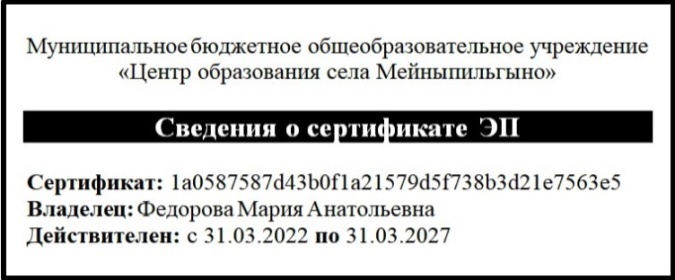 СогласованоЗам директора по учебно-воспитательной работе_______________ А.В. ГусеваУтверждено__________ М.А. Федорова Приказ № 03-03/175от "25"августа 2022 г. с изменениями утв. приказом№ 03-03/211от "10"ноября 2022 г.№
п/пНаименование разделов и тем программыКоличество часовКоличество часовКоличество часовЭлектронные (цифровые) образовательные ресурсы№
п/пНаименование разделов и тем программывсегоконтрольные работыпрактические работыЭлектронные (цифровые) образовательные ресурсыРаздел 1. ПовторениеРаздел 1. ПовторениеРаздел 1. ПовторениеРаздел 1. ПовторениеРаздел 1. ПовторениеРаздел 1. Повторение1.1.Повторение изученного в начальных классах. Дежурнильын (дежурный).11Итого по разделуИтого по разделу1Раздел 2. Фонетика.Раздел 2. Фонетика.Раздел 2. Фонетика.Раздел 2. Фонетика.Раздел 2. Фонетика.Раздел 2. Фонетика.2.1.Гласные звуки. Слова с удвоенными гласными.11http://charles.weinstein.free.fr/chukches/GRAM/2a-Fonetika_ru.html 2.2.Апостроф.11http://charles.weinstein.free.fr/chukches/GRAM/gram1_ru.html 2.3.Личные местоимения в словах. Притяжательные местоимения в словах. «Элек» (летом).11http://charles.weinstein.free.fr/chukches/GRAM/12-Lichn_mest 2.4.Артикуляция согласных звуков.22http://charles.weinstein.free.fr/chukches/GRAM/gram1_ru.html 2.5.Гортанно-смычный согласный.11http://charles.weinstein.free.fr/chukches/GRAM/gram1_ru.html 2.6Женское произношение слов. Гласный (ы) краткий, сильный, соединительный Гармония гласных.1http://charles.weinstein.free.fr/chukches/GRAM/3-Govor_ru.html 2.7Чередование согласных. Ассимиляция, диссимиляция.211http://charles.weinstein.free.fr/chukches/GRAM/B1-Assimil_dissimil_ru.html Итого по разделуИтого по разделу9Раздел 3. Развитие речиРаздел 3. Развитие речиРаздел 3. Развитие речиРаздел 3. Развитие речиРаздел 3. Развитие речиРаздел 3. Развитие речи3.1. «Туркэлиткукин гивин. Калеткоран» (новый учебный год, школа). «Гытгак» (осенью).113.2.«Гытган» (осень). Калевэтгав.11Итого по разделуИтого по разделу2Раздел 4. МорфологияРаздел 4. МорфологияРаздел 4. МорфологияРаздел 4. МорфологияРаздел 4. МорфологияРаздел 4. Морфология4.1.Спряжение непереходных глаголов.716http://charles.weinstein.free.fr/chukches/GRAM/gram3_ru.html Итого по разделуИтого по разделу7Раздел 6. Развитие речиРаздел 6. Развитие речиРаздел 6. Развитие речиРаздел 6. Развитие речиРаздел 6. Развитие речиРаздел 6. Развитие речи6.1.«О'равэтльан» (человек). Калевэтгав.12Итого по разделуИтого по разделу1Раздел 7. МорфологияРаздел 7. МорфологияРаздел 7. МорфологияРаздел 7. МорфологияРаздел 7. МорфологияРаздел 7. Морфология7.1.Склонение имен существительных.1019http://charles.weinstein.free.fr/chukches/GRAM/gram2_ru.html Итого по разделуИтого по разделуРаздел 9. Развитие речиРаздел 9. Развитие речиРаздел 9. Развитие речиРаздел 9. Развитие речиРаздел 9. Развитие речиРаздел 9. Развитие речи9.1.Работа с текстом413http://charles.weinstein.free.fr/chukches/DOCS/OMRUVI/HTM-0000.HTM Итого по разделуИтого по разделу4ОБЩЕЕ КОЛИЧЕСТВО ЧАСОВ ПО ПРОГРАММЕОБЩЕЕ КОЛИЧЕСТВО ЧАСОВ ПО ПРОГРАММЕ345№
п/пНаименование разделов и тем программыКоличество часовКоличество часовКоличество часовЭлектронные (цифровые) образовательные ресурсы№
п/пНаименование разделов и тем программывсегоконтрольные работыпрактические работыЭлектронные (цифровые) образовательные ресурсыРаздел 1. Повторение.Раздел 1. Повторение.Раздел 1. Повторение.Раздел 1. Повторение.Раздел 1. Повторение.Раздел 1. Повторение.1.1.Повторение изученного в 5 классе11Итого по разделуИтого по разделу1Раздел 2. МорфологияРаздел 2. МорфологияРаздел 2. МорфологияРаздел 2. МорфологияРаздел 2. МорфологияРаздел 2. Морфология2.1.Глагол. Спряжение переходных глаголов.817http://charles.weinstein.free.fr/chukches/GRAM/gram3_ru.html 2.2.Имя существительное. Личные формы имен существительных.22http://charles.weinstein.free.fr/chukches/GRAM/6-Obrazovanie-is.html 2.3.Имя существительное в относительной форме.22http://charles.weinstein.free.fr/chukches/GRAM/6-Obrazovanie-is.html 2.4.Имя прилагательное. Качественные имена прилагательные.413http://charles.weinstein.free.fr/chukches/GRAM/8-Prilagatelnoe.html Итого по разделуИтого по разделу16Раздел 3. Развитие речиРаздел 3. Развитие речиРаздел 3. Развитие речиРаздел 3. Развитие речиРаздел 3. Развитие речиРаздел 3. Развитие речи3.1.«Пан,ъэвн,ытокэн кэтъогыргыт» (летние воспоминания). «Гытгак» (осенью). Калеткоран (школа).11http://charles.weinstein.free.fr/chukches/DOCS/KYM/HTM-0000.HTM Итого по разделуИтого по разделу1Раздел 4. Морфология.Раздел 4. Морфология.Раздел 4. Морфология.Раздел 4. Морфология.Раздел 4. Морфология.Раздел 4. Морфология.4.1.Притяжательные имена прилагательные.615http://charles.weinstein.free.fr/chukches/GRAM/8-Prilagatelnoe.html 4.2.Имя числительное. Имя числительное как часть речи.22http://charles.weinstein.free.fr/chukches/GRAM/B16-Chisliteln.html 4.3.Наречие.514http://charles.weinstein.free.fr/chukches/GRAM/9-Narechie.html Итого по разделуИтого по разделу13Раздел 5. Развитие речиРаздел 5. Развитие речиРаздел 5. Развитие речиРаздел 5. Развитие речиРаздел 5. Развитие речиРаздел 5. Развитие речи5.1.Работа с текстом. «Нутин тъылгыркын». А. Кымъытваал.22http://charles.weinstein.free.fr/chukches/DOCS/KYM/HTM-0000.HTM 5.2Проектная работа11Итого по разделуИтого по разделу3ОБЩЕЕ КОЛИЧЕСТВО ЧАСОВ ПО ПРОГРАММЕОБЩЕЕ КОЛИЧЕСТВО ЧАСОВ ПО ПРОГРАММЕ34№
п/пНаименование разделов и тем программыКоличество часовКоличество часовКоличество часовЭлектронные (цифровые) образовательные ресурсы№
п/пНаименование разделов и тем программывсегоконтрольные работыпрактические работыЭлектронные (цифровые) образовательные ресурсыРаздел 1. ПовторениеРаздел 1. ПовторениеРаздел 1. ПовторениеРаздел 1. ПовторениеРаздел 1. ПовторениеРаздел 1. Повторение1.1.Повторение материала, изученного в 6 классе1Итого по разделуИтого по разделу1Раздел 2. ФонетикаРаздел 2. ФонетикаРаздел 2. ФонетикаРаздел 2. ФонетикаРаздел 2. ФонетикаРаздел 2. Фонетика2.1.Гласные звуки и буквы55http://charles.weinstein.free.fr/chukches/GRAM/2a-Fonetika_ru.html 2.2Согласные буквы и звуки33http://charles.weinstein.free.fr/chukches/GRAM/2a-Fonetika_ru.html Итого по разделуИтого по разделу8Раздел 3. Развитие речиРаздел 3. Развитие речиРаздел 3. Развитие речиРаздел 3. Развитие речиРаздел 3. Развитие речиРаздел 3. Развитие речи3.1.«Гынин ы'лён» (мой день). Калевэтгав.11http://charles.weinstein.free.fr/chukches/DOCS/YAT/HTM-0000.HTM 3.2«Гымнин нымытвакэн тэнмычьын» (Гымнин кумир) (мой кумир).11http://charles.weinstein.free.fr/chukches/DOCS/YAT/HTM-0000.HTM Итого по разделуИтого по разделу2Раздел 4. СинтаксисРаздел 4. СинтаксисРаздел 4. СинтаксисРаздел 4. СинтаксисРаздел 4. СинтаксисРаздел 4. Синтаксис4.1.Предложение. Главные члены предложения. Второстепенные члены предложения11http://charles.weinstein.free.fr/chukches/GRAM/B25-Sintaksis_ru.htm 4.2Нераспространенные предложения11http://charles.weinstein.free.fr/chukches/GRAM/B25-Sintaksis_ru.htm 4.3Предложения с однородными членами11http://charles.weinstein.free.fr/chukches/GRAM/B25-Sintaksis_ru.htm Итого по разделуИтого по разделу3Раздел 5. Состав словаРаздел 5. Состав словаРаздел 5. Состав словаРаздел 5. Состав словаРаздел 5. Состав словаРаздел 5. Состав слова5.1.Корень слова.1http://charles.weinstein.free.fr/chukches/GRAM/6-Obrazovanie-is.html 5.2.Основа слова. Приставки и суффиксы1http://charles.weinstein.free.fr/chukches/GRAM/6-Obrazovanie-is.html 5.3.Словообразование.514http://charles.weinstein.free.fr/chukches/GRAM/6-Obrazovanie-is.html Итого по разделуИтого по разделу7Раздел 6. Развитие речиРаздел 6. Развитие речиРаздел 6. Развитие речиРаздел 6. Развитие речиРаздел 6. Развитие речиРаздел 6. Развитие речи8.1.«Корагынрэтыльыт» (оленеводы)1http://charles.weinstein.free.fr/chukches/LIT/Yat_S_t.htm#_Toc260655277 Итого по разделуИтого по разделу1Раздел 7. МорфологияРаздел 7. МорфологияРаздел 7. МорфологияРаздел 7. МорфологияРаздел 7. МорфологияРаздел 7. Морфология9.1.Склонение имен существительных514http://charles.weinstein.free.fr/chukches/GRAM/7-Sklonenie.html Итого по разделуИтого по разделу5Раздел 8. Развитие речиРаздел 8. Развитие речиРаздел 8. Развитие речиРаздел 8. Развитие речиРаздел 8. Развитие речиРаздел 8. Развитие речи12.1.Творческая работа11Итого по разделуИтого по разделу1ОБЩЕЕ КОЛИЧЕСТВО ЧАСОВ ПО ПРОГРАММЕОБЩЕЕ КОЛИЧЕСТВО ЧАСОВ ПО ПРОГРАММЕ34№
п/пНаименование разделов и тем программыКоличество часовКоличество часовКоличество часовЭлектронные (цифровые) образовательные ресурсы№
п/пНаименование разделов и тем программывсегоконтрольные работыпрактические работыЭлектронные (цифровые) образовательные ресурсыРаздел 1. ПовторениеРаздел 1. ПовторениеРаздел 1. ПовторениеРаздел 1. ПовторениеРаздел 1. ПовторениеРаздел 1. Повторение1.1.Повторение изученного в 7 классе11Итого по разделуИтого по разделу1Раздел 2. ФонетикаРаздел 2. ФонетикаРаздел 2. ФонетикаРаздел 2. ФонетикаРаздел 2. ФонетикаРаздел 2. Фонетика2.1.Гласные звуки и буквы.11http://charles.weinstein.free.fr/chukches/GRAM/gram1_ru.html 2.2.Особенности женского (нелитературного) произношения11http://charles.weinstein.free.fr/chukches/GRAM/3-Govor_ru.html 2.3.Функционирование женского произношения.11http://charles.weinstein.free.fr/chukches/GRAM/3-Govor_ru.html 2.4.Диалекты11http://charles.weinstein.free.fr/chukches/GRAM/3-Govor_ru.html Итого по разделуИтого по разделу4Раздел 3. Лексика. Морфология.Раздел 3. Лексика. Морфология.Раздел 3. Лексика. Морфология.Раздел 3. Лексика. Морфология.Раздел 3. Лексика. Морфология.Раздел 3. Лексика. Морфология.3.1.Местные (говорные) отличия в лексике11https://ppt-online.org/1077479 3.2.Повторение. Существительное.  Мэңин? Ръэнут?11http://charles.weinstein.free.fr/chukches/GRAM/6-Obrazovanie-is.html 3.3.Повторение. Глагол. Рэқык? Рэқыркын? Ръэгъи? Рэръэгъэ?Ныръэқин? Гэръэлин?11http://charles.weinstein.free.fr/chukches/GRAM/13-Glagol.html 3.4.Повторение. Прилагательное. Миңкыри вальын(т)?11http://charles.weinstein.free.fr/chukches/GRAM/8-Prilagatelnoe.html 3.5.Повторение. Местоимение. Гым, гыт,ытлён; гымнин,гынин,ынин. 10,50,5http://charles.weinstein.free.fr/chukches/GRAM/12-Lichn_mestoim.html Итого по разделуИтого по разделу5Раздел 4. Развитие речиРаздел 4. Развитие речиРаздел 4. Развитие речиРаздел 4. Развитие речиРаздел 4. Развитие речиРаздел 4. Развитие речи4.1.Ю.С.Рытхэу. «Время таяния снегов» (отрывок «Ринтынэн эпэк,эй»).1https://www.4italka.ru/proza-main/sovetskaya_klassicheskaya_proza/82428/fulltext.htm Итого по разделуИтого по разделу1Раздел 5. МорфологияРаздел 5. МорфологияРаздел 5. МорфологияРаздел 5. МорфологияРаздел 5. МорфологияРаздел 5. Морфология5.1.Качественные имена прилагательные.716http://charles.weinstein.free.fr/chukches/GRAM/8-Prilagatelnoe.html Итого по разделуИтого по разделу7Раздел 6. Развитие речиРаздел 6. Развитие речиРаздел 6. Развитие речиРаздел 6. Развитие речиРаздел 6. Развитие речиРаздел 6. Развитие речи6.1.«Откочьыёпатгыргын» (проверка капканов). Калевэтгав.11http://charles.weinstein.free.fr/chukches/DOCS/OMRUVI/HTM-0000.HTM Итого по разделуИтого по разделу1Раздел 7.МорфологияРаздел 7.МорфологияРаздел 7.МорфологияРаздел 7.МорфологияРаздел 7.МорфологияРаздел 7.Морфология7.1.Глагол. Неопределённая форма. Рэқык?1http://charles.weinstein.free.fr/chukches/GRAM/13-Glagol.html 7.2.Глагол. Вспомогательные глаголы-нъэлыкитыкваклыңыкрытчык1http://charles.weinstein.free.fr/chukches/GRAM/13-Glagol.html 7.3.Глагол. Глагольная основа.1http://charles.weinstein.free.fr/chukches/GRAM/13-Glagol.html 7.4.Глагол. Отрицательная форма. Приставка э-/а-и суффикса –кэ/-ка.1http://charles.weinstein.free.fr/chukches/GRAM/13-Glagol.html 7.5.Глагол. Отрицательная форма. Приставка люң-/лёң- и суффикса –(т)э/-(т)а.1http://charles.weinstein.free.fr/chukches/GRAM/13-Glagol.html 7.6Глагол. Отрицательная форма в сочетании с частицей ЕП.1http://charles.weinstein.free.fr/chukches/GRAM/13-Glagol.html 7.7Глагол. Словообразование непереходных глаголов.1http://charles.weinstein.free.fr/chukches/GRAM/13-Glagol.html 7.8Наречие.514http://charles.weinstein.free.fr/chukches/GRAM/9-Narechie.html 7.9Инкорпоративный комплекс22http://charles.weinstein.free.fr/chukches/GRAM/5-Inkorporacija_ru.html Раздел 8. Развитие речиРаздел 8. Развитие речиРаздел 8. Развитие речиРаздел 8. Развитие речиРаздел 8. Развитие речиРаздел 8. Развитие речи8.1Проектная работа11Итого по разделуИтого по разделу1ОБЩЕЕ КОЛИЧЕСТВО ЧАСОВ ПО ПРОГРАММЕОБЩЕЕ КОЛИЧЕСТВО ЧАСОВ ПО ПРОГРАММЕ34№
п/пНаименование разделов и тем программыКоличество часовКоличество часовКоличество часовЭлектронные (цифровые) образовательные ресурсы№
п/пНаименование разделов и тем программывсегоконтрольные работыпрактические работыЭлектронные (цифровые) образовательные ресурсыРаздел 1. ПовторениеРаздел 1. ПовторениеРаздел 1. ПовторениеРаздел 1. ПовторениеРаздел 1. ПовторениеРаздел 1. Повторение1.1.Повторение изученного в 8 классе11Итого по разделуИтого по разделу1Раздел 2. МорфологияРаздел 2. МорфологияРаздел 2. МорфологияРаздел 2. МорфологияРаздел 2. МорфологияРаздел 2. Морфология2.1.Аналитические комплексы, их образование. Вспомогательные глаголы: непереходные.11http://charles.weinstein.free.fr/chukches/GRAM/13-Glagol.html 2.2.Аналитические комплексы, их образование. Вспомогательные глаголы: переходные.11http://charles.weinstein.free.fr/chukches/GRAM/13-Glagol.html 2.3.Аналитические комплексы, их образование. Вспомогательные глаголы: совместно с наречиями.11http://charles.weinstein.free.fr/chukches/GRAM/13-Glagol.html 2.4.Аналитические комплексы, их образование. Вспомогательные глаголы: с существительными в форме отрицания, с частицей уйнэ.11http://charles.weinstein.free.fr/chukches/GRAM/13-Glagol.html Итого по разделуИтого по разделу4Раздел 3. Развитие речи.Раздел 3. Развитие речи.Раздел 3. Развитие речи.Раздел 3. Развитие речи.Раздел 3. Развитие речи.Раздел 3. Развитие речи.3.1.Ю.С. Рытхэу «Титэ тылгыркын ы'льыл».11https://www.4italka.ru/proza- main/sovetskaya_klassicheskaya_proza/82428/fulltext.htm3.2.. «Ноталяйвыгыргын лыгъоравэтльэн нотагты - Чукоткагты. Ынэнтэн,ычьыт вакан,ынвыт Чукоткакэн нутэйиквин» («Путешествие в Чукотский АО. Достопримечательности Чукотки»).11http://www.myshared.ru/slide/609351/ Итого по разделуИтого по разделу2Раздел 5. МорфологияРаздел 5. МорфологияРаздел 5. МорфологияРаздел 5. МорфологияРаздел 5. МорфологияРаздел 5. Морфология5.1.Служебные слова11http://charles.weinstein.free.fr/chukches/GRAM/B13-Chasticy_narechija.html 5.1Частицы, выражающие различные смысловые оттенки значений слов в речи.1http://charles.weinstein.free.fr/chukches/GRAM/B13-Chasticy_narechija.html 5.2Частицы, выражающие отношение говорящего лица к действительности.1http://charles.weinstein.free.fr/chukches/GRAM/B13-Chasticy_narechija.html 5.3Союзы. Сочинительные союзы: соединительные, противительные, разделительные.33http://charles.weinstein.free.fr/chukches/GRAM/B12-Podchinit_sojuzy.html 5.4Подчинительные союзы: причинные, цели, условные, уступительные, сравнительные, временные, изъяснительные.413http://charles.weinstein.free.fr/chukches/GRAM/B12-Podchinit_sojuzy.html Итого по разделуИтого по разделу10Раздел 6. Развитие речиРаздел 6. Развитие речиРаздел 6. Развитие речиРаздел 6. Развитие речиРаздел 6. Развитие речиРаздел 6. Развитие речи6.1.«Ивинильыт» (морзверобойный промысел). Кэлит Ю.С.Рытхэу. А. Кымъытваал. Стихыт.11http://charles.weinstein.free.fr/chukches/DOCS/KYM/HTM-0000.HTM Итого по разделуИтого по разделу1Раздел 7.Синтаксис и пунктуацияРаздел 7.Синтаксис и пунктуацияРаздел 7.Синтаксис и пунктуацияРаздел 7.Синтаксис и пунктуацияРаздел 7.Синтаксис и пунктуацияРаздел 7.Синтаксис и пунктуация7.1.Простое предложение1http://charles.weinstein.free.fr/chukches/GRAM/B25-Sintaksis_ru.htm 7.2.Состав предложения. Предложения односоставные, двусоставные.1http://charles.weinstein.free.fr/chukches/GRAM/B25-Sintaksis_ru.htm 7.3.Предложения с именным сказуемым1http://charles.weinstein.free.fr/chukches/GRAM/B25-Sintaksis_ru.htm 7.4.Инфинитив, предложение с составным глагольным сказуемым1http://charles.weinstein.free.fr/chukches/GRAM/B25-Sintaksis_ru.htm 7.5.Однородные члены предложения1http://charles.weinstein.free.fr/chukches/GRAM/B25-Sintaksis_ru.htm 7.6Сложные предложения.1http://charles.weinstein.free.fr/chukches/GRAM/B25-Sintaksis_ru.htm 7.7Сложносочиненные предложения.33http://charles.weinstein.free.fr/chukches/GRAM/B25-Sintaksis_ru.htm 7.8Бессоюзные сложносочиненные предложения.11http://charles.weinstein.free.fr/chukches/GRAM/B25-Sintaksis_ru.htm 7.9Сложноподчиненные предложения.5http://charles.weinstein.free.fr/chukches/GRAM/B25-Sintaksis_ru.htm Раздел 8. Развитие речиРаздел 8. Развитие речиРаздел 8. Развитие речиРаздел 8. Развитие речиРаздел 8. Развитие речиРаздел 8. Развитие речи8.1Проектная работа11Итого по разделуИтого по разделу1ОБЩЕЕ КОЛИЧЕСТВО ЧАСОВ ПО ПРОГРАММЕОБЩЕЕ КОЛИЧЕСТВО ЧАСОВ ПО ПРОГРАММЕ34